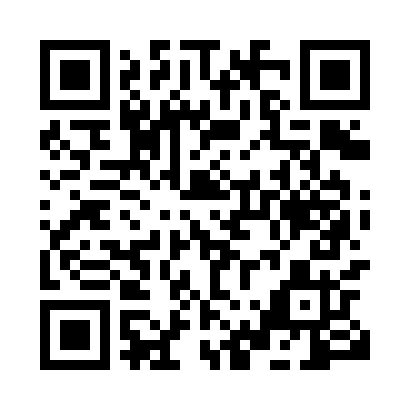 Prayer times for Bandalare, CameroonWed 1 May 2024 - Fri 31 May 2024High Latitude Method: NonePrayer Calculation Method: Muslim World LeagueAsar Calculation Method: ShafiPrayer times provided by https://www.salahtimes.comDateDayFajrSunriseDhuhrAsrMaghribIsha1Wed4:295:4311:593:126:147:242Thu4:295:4311:583:126:157:243Fri4:295:4211:583:126:157:244Sat4:285:4211:583:136:157:245Sun4:285:4211:583:136:157:256Mon4:275:4111:583:146:157:257Tue4:275:4111:583:146:157:258Wed4:265:4111:583:156:167:269Thu4:265:4011:583:156:167:2610Fri4:255:4011:583:166:167:2611Sat4:255:4011:583:166:167:2712Sun4:255:4011:583:176:167:2713Mon4:245:3911:583:176:177:2714Tue4:245:3911:583:176:177:2815Wed4:245:3911:583:186:177:2816Thu4:235:3911:583:186:177:2817Fri4:235:3911:583:196:177:2918Sat4:235:3811:583:196:187:2919Sun4:225:3811:583:196:187:2920Mon4:225:3811:583:206:187:3021Tue4:225:3811:583:206:187:3022Wed4:225:3811:583:216:197:3023Thu4:225:3811:583:216:197:3124Fri4:215:3811:583:216:197:3125Sat4:215:3811:593:226:197:3226Sun4:215:3811:593:226:207:3227Mon4:215:3811:593:236:207:3228Tue4:215:3811:593:236:207:3329Wed4:215:3811:593:236:217:3330Thu4:215:3811:593:246:217:3331Fri4:205:3811:593:246:217:34